Key pointsSome 89.3% of Greater Manchester residents described themselves as straight or heterosexual, using the categories available on the 2021 census. This was very similar to the pattern for England as a whole (89.4%). The proportion was highest in Wigan (92.0%) and lowest in Manchester (84.6%).A higher proportion of residents answered that they were gay or lesbian in Greater Manchester (2.0%) than in England (1.5%). There were 6,450 people (0.3%) in Greater Manchester who said their gender was different to the sex they were registered with at birth (0.2% in England). Some 99.3% of residents who answered the question said their gender was the same.Some 2,650 people described themselves as trans men and 2,530 as trans women in Greater Manchester in 2021 (both 0.1% of residents who answered a question on gender identity). This response was similar to national patterns.A total of 1,595 people described themselves as non-binary (less than 0.1%). IntroductionFor the first time the 2021 census contained questions on sexual orientation and gender identity. The language used to discuss these topics is evolving and to some extent novel. Care has been taken to clarify terms, but it is worth bearing in mind that there are debates around some distinctions. This briefing examines sexual orientation first and then gender identity. Sexual orientationSexual orientation covers sexual identity, attraction and behaviour. The question was voluntary among residents over the age of 16 and some 92.5% of people answered it nationally (93.1% in Greater Manchester). Across the city region of Greater Manchester 89.3% of residents said they were straight or heterosexual - in line with national patterns. In Manchester and Salford, however, the proportions who answered this way dropped well below the average (84.6% and 86.4% respectively).Some 2% of Greater Manchester residents described themselves as gay or lesbian (compared with 1.5% in England). The proportion was highest in Manchester and Salford (3.3% in both). Residents who described themselves as bisexual constituted 1.4% of the Greater Manchester population (1.3% in England). When the gay and lesbian category is combined with a range of others into an ‘LGB+ grouping’, then 6.7% of Manchester residents were LGB+, followed by Salford (5.6%). All other districts were below average. Out of more than 300 local authorities in England, Manchester had more LGB+ people than any other (29,222). Leeds was next with 27,962, followed by Birmingham (26,804) and Brighton and Hove (25,247). The chart below shows the numbers of Greater Manchester residents who picked categories other than straight or heterosexual. Below that, a table gives the district level totals. We do not know from the census how respondents interpreted the terms of the question – only that they selected these responses to describe themselves. Sexual orientation other than straight/heterosexual, Greater Manchester, 2021Source: 2021 Census, ONSNumber of residents by local authority and identified sexual orientation, 2021Source: ONS, Nomis - 2021 CensusGender and sexual orientationMore women described themselves as bisexual (1.9% of women) than gay or lesbian (1.4%) in Greater Manchester. Among men, 2.6% identified as gay and 0.9% said they were bisexual. Gay or lesbian, bisexual or ‘other’ sexual orientation, by gender, 2021Source: ONS, Nomis - 2021 CensusAge (orientation)Among younger residents aged between 16 and 34, 85.5% identified as straight or heterosexual, compared with 91.9% amongst residents aged 55 and over. Meanwhile, 6.8% of younger residents (50,000 people) said they were gay or lesbian, while among older residents 1.1% did so (8,300). Gender identityA total of 93.7% of the residents of Greater Manchester aged over 16 said that their gender identity was the same as that with which they were registered at birth (99.3% of those who answered the gender identity question).Some 6,442 residents (0.3%) said their identity was different to their birth gender but stated no specific identity. There were 2,647 trans men and 2,528 trans women (both 0.1% of residents), according to the census. Meanwhile, 1,594 residents defined their identity as non-binary and a further 855 residents selected the ‘all other gender identities’ category. When combined, the non-binary and ‘all other gender identities’ group constituted 0.1% of residents. Manchester was the district where there were notably different patterns than elsewhere in respect of gender identity – both in comparison with Greater Manchester and England as a whole. This was the case for those opting not to answer the gender identity question as well as for variances in other categories. Out of more than 300 English local authorities, Manchester was fourteenth on the prevalence of residents who said their gender identity was different from their sex at birth. Source: ONS, Nomis - 2021 CensusAge (gender identity)Some types of gender identity appear to be disproportionately accounted for by younger residents. The chart below shows proportions of responses on gender identity by age bracket. Among residents who selected the ‘other gender identity’ option (which includes non-binary), those under the age of 24 accounted for just under half of all responses in this category (49%). Gender identity by age (proportion of responses in category), 2021Source: ONS, Nomis - 2021 Census 2021Although the questions on orientation and identity were separate, the census offers some insight into the interaction between them. Aside from heterosexual residents, and those who identify with the sex they were registered with at birth, the majority of trans residents in Greater Manchester said they were straight or heterosexual (50.6% of trans women; 57.3% of trans men). Meanwhile, among the ‘all other gender identities’ group, 86.7% identified as ‘lesbian, gay, bisexual or other (LGB+)’. The proportions for these responses were very similar to national patterns. ReflectionsLarge cities can have a reputation for being relatively tolerant and welcoming of people who see themselves as ‘different’ in various ways. This may help explain why the districts of Greater Manchester which contain the city centre of Manchester were less ‘straight’ than the rest of the conurbation. These districts drive the variations described in this briefing.On sexual orientation, there is variation by age and gender in responses. For example, whereas a higher proportion of women say they are bisexual, rather than gay or lesbian, among men the proportion who see themselves as gay is higher. On identity, meanwhile, there are some notable differences among age groups. These are especially obvious in respect of the ‘other’ category (mostly made up of people who see themselves as non-binary). It is possible that the number of residents who did not answer the sexual orientation question on the census (158,467 in Greater Manchester) could be taken to suggest an undercount of the LGBT+ population. A recent House of Commons paper noted that those who “chose not to respond might well identify as LGBT+ in other contexts but didn’t wish to share this on the census.” However, it is not possible to know this from the census alone and would necessitate other kinds of research.Further readingThe ONS briefing on sexual orientation can be read hereThe ONS briefing on gender identity can be read hereLocal AuthorityStraight or HeterosexualGay or LesbianBisexualAll other sexual orientationsNot answeredBolton210,6652,8062,31757015,931Bury140,3092,4431,52439510,202Manchester370,57614,60811,7822,83038,162Oldham169,2612,1531,54148913,594Rochdale159,2652,0401,51441211,714Salford187,4477,1814,14292517,230Stockport217,4703,9832,50263714,335Tameside168,1423,3152,08161210,985Trafford169,2213,0321,85752311,519Wigan247,1263,8852,38150714,795Greater Manchester2,039,48245,44631,6417,900158,467Gender Identity (%)ManchesterGreater ManchesterEnglandGender identity the same as sex registered at birth91.7%93.7%93.5%Gender identity different from sex registered at birth but no specific identity given0.5%0.3%0.2%Trans woman0.2%0.1%0.1%Trans man0.2%0.1%0.1%All other gender identities0.2%0.1%0.1%Not answered7.3%5.7%6.0%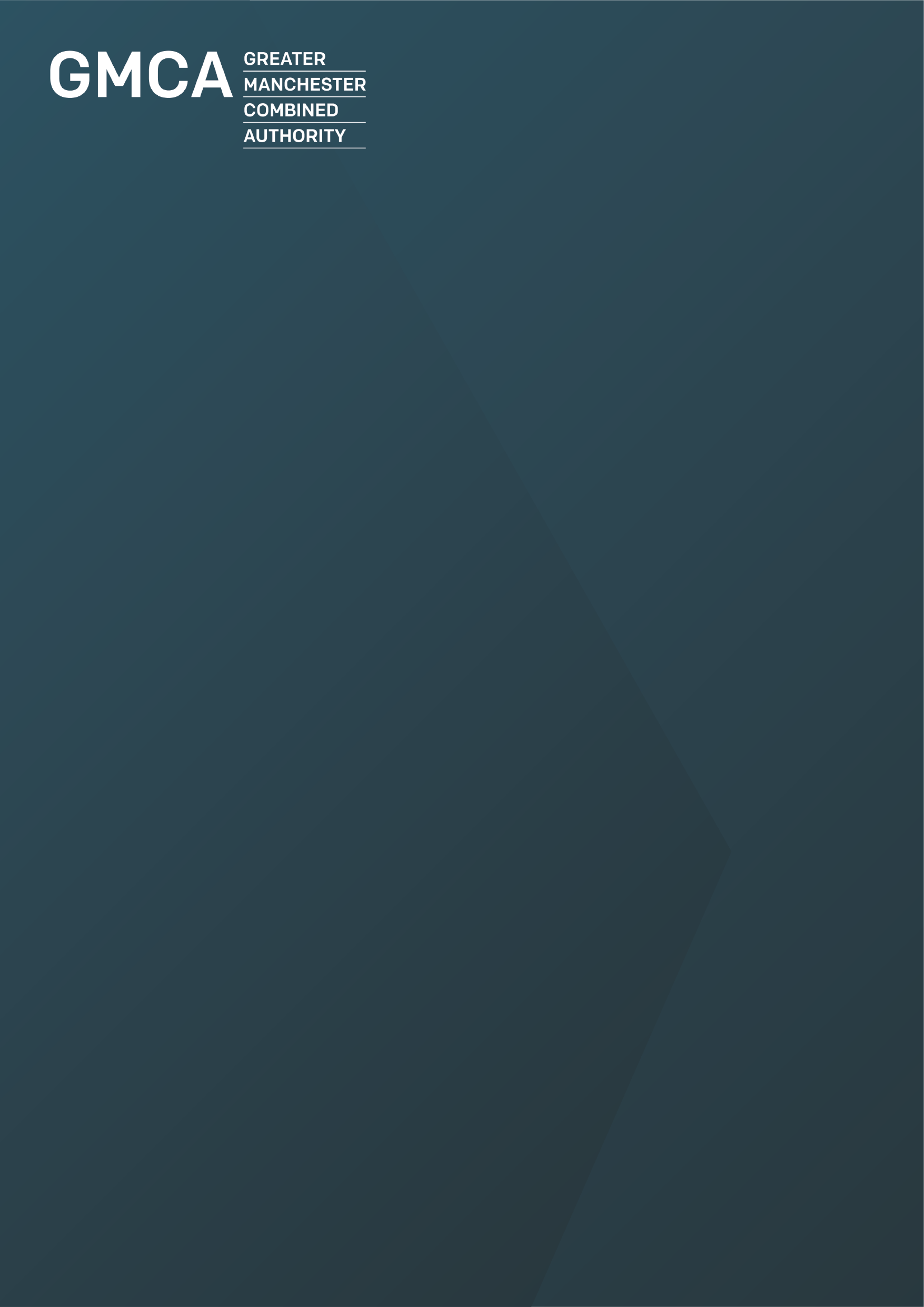 